附件3宁波市鄞州区人民政府位置示意图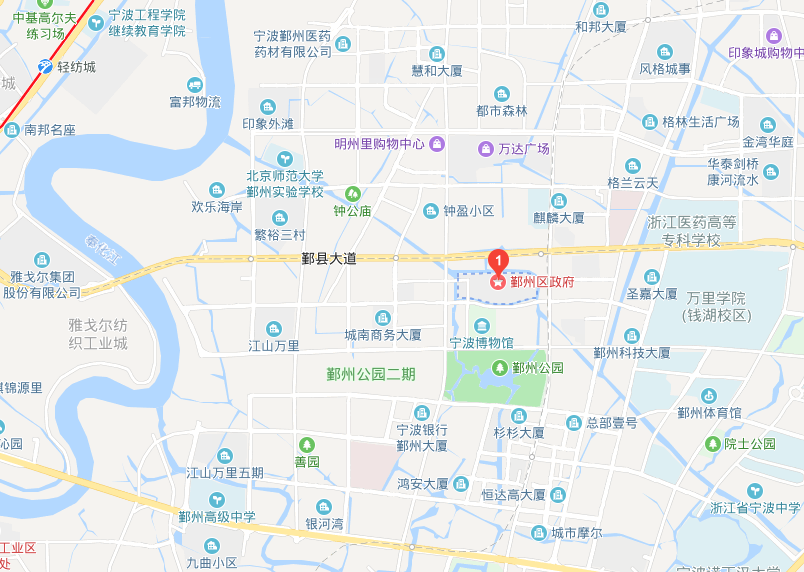 